Produktspesifikasjon forKulturminne, vegminne (786)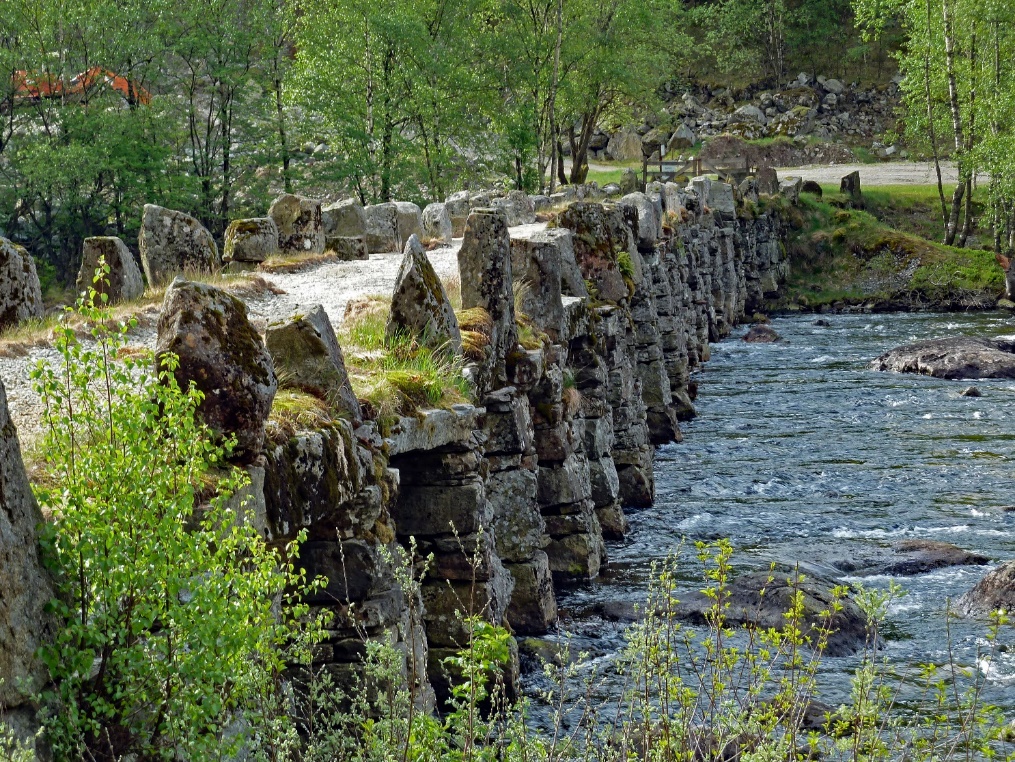 Figur 1	Terland klopp, Rogaland (Foto: Geir Magnus Tungland)InnledningDette er en produktspesifikasjon for vegobjekttypen Kulturminne, vegminne i NVDB. Produktspesifikasjon er oppdatert i henhold til Datakatalogversjon 2.30Sist oppdater dato: 2022.10.11Om vegobjekttypen Tabell 2-1 gir generell informasjon om vegobjekttypen hentet fra DatakatalogenTabell 2-1	Informasjon om vegobjekttypenBruksområder Tabell 3-1 gir oversikt over viktige bruksområder for NVDB-data. Det er markert hvilke av disse som er aktuelt for denne vegobjekttypen. I noen tilfeller er det gitt mer utfyllende informasjon.Tabell 3-1	Oversikt over bruksområderRegistreringsregler med eksemplerRegistreringsreglerNedenfor presenteres regler for registrering av data knyttet til gjeldende vegobjekttype. For noen regler er det i kolonne til høyre referert til utfyllende eksempler.EksemplerHellebru med egengeometriVegminne med referansegeometriBevegelig bru, Strømsund bruPostveg ved DregebøGammelt skilt	RasteplassFerjekaiBrukar i TrøndelagBygninger med egengeometriRelasjoner Nedenfor er det listet opp relasjoner som kan settes opp mellom Kulturminne, vegminne og andre vegobjekttyper. Som alternativ til begrepet relasjon benyttes «Mor-datter», «Assosiasjoner» og «Tillatt sammenheng». Det vises både relasjoner der Kulturminne, vegminne inngår som morobjekt og der Kulturminne, vegminne inngår som datterobjekt. Det skilles mellom følgende relasjonstyper: 1 – Komposisjon – Komp - Består av/er del av
2 – Aggregering – Agr - Har/tilhører
3 – Assosiasjon – Asso - Har tilkoplet/er koplet til«B inf A» angir om det er krav til at stedfestingen til vegnettet for datterobjekt skal være innenfor stedfesting til morobjekt. «Delvis» betyr at utstrekning må være innenfor, men sideposisjon og/eller feltkode kan avvike.Mulige morobjekterFigur 2	Mulige «morobjekt» for vegobjekttypeMulige datterobjekterFigur 3 Mulige «datterobjekt» for vegobjekttype EgenskapstyperI det følgende beskrives egenskapstyper tilhørende aktuell vegobjekttype. Vi skiller på standard egenskapstyper og geometriegenskapstyper.Standard egenskapstyperEgenskapstyper som ikke er geometriegenskapstyper regnes som standard egenskapstyper. Disse gir utfyllende informasjon om vegobjektet. Tabell 6-1 gir oversikt over alle standard egenskapstypene tilhørende Kulturminne, vegminne. Tabell 6-1	Oversikt over egenskapstyper med tilhørende tillatte verdierGeometriegenskapstyper (egengeometri)Geometriegenskapstyper er definert for å holde på egengeometrien til et vegobjekt. Vi skiller på punkt-, linje/kurve- og flategeometri. Nøyaktighetskrav som er oppgitt i tilknytning til geometri er generelle krav til nøyaktighet for data i NVDB. Disse nøyaktighetskravene kan overstyres av spesifikke krav inngått i en kontrakt om leveranse av data til NVDB, f.eks. i en driftskontrakt eller i en utbyggingskontrakt.  Geometriegenskapstyper tilhørende Kulturminne, vegminne er vist i Tabell 6-2.Tabell 6-2	GeometriegenskapstyperUML-modellRelasjoner (mor-datter)UML-diagram viser relasjoner til andre vegobjekttyper.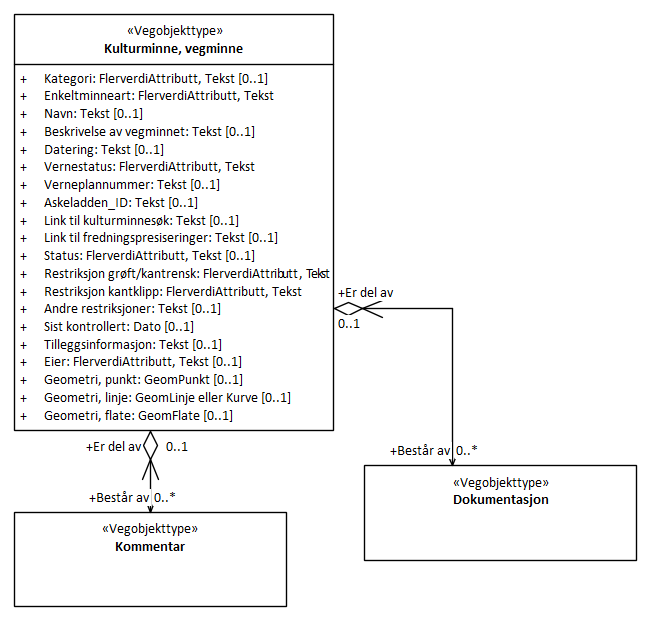 BetingelserUML-diagram viser egenskaper med betingelser.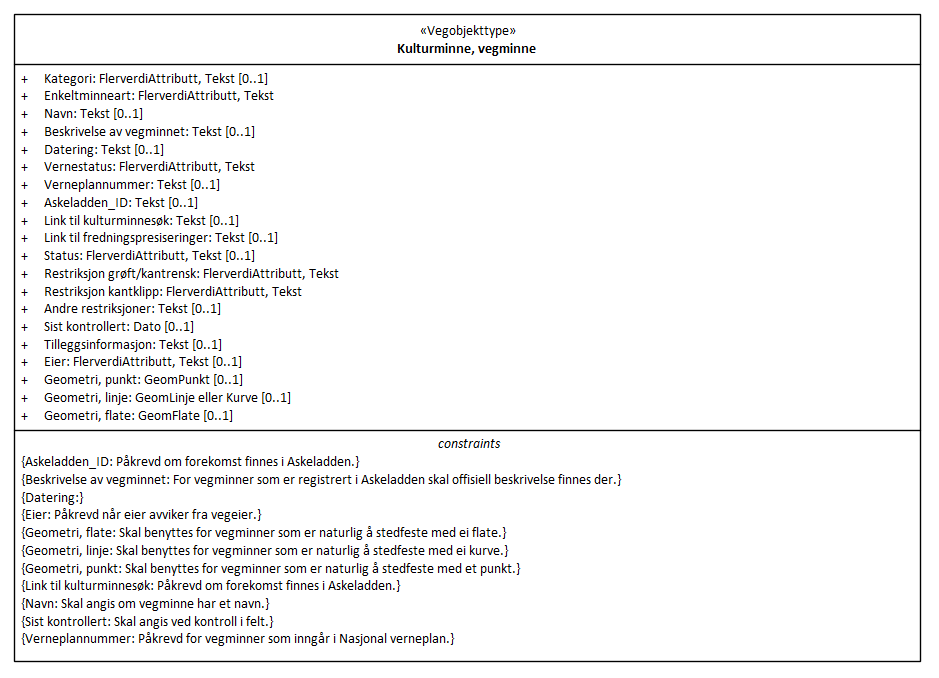 Tillatte verdierUML-diagram viser egenskaper med tillatte verdier.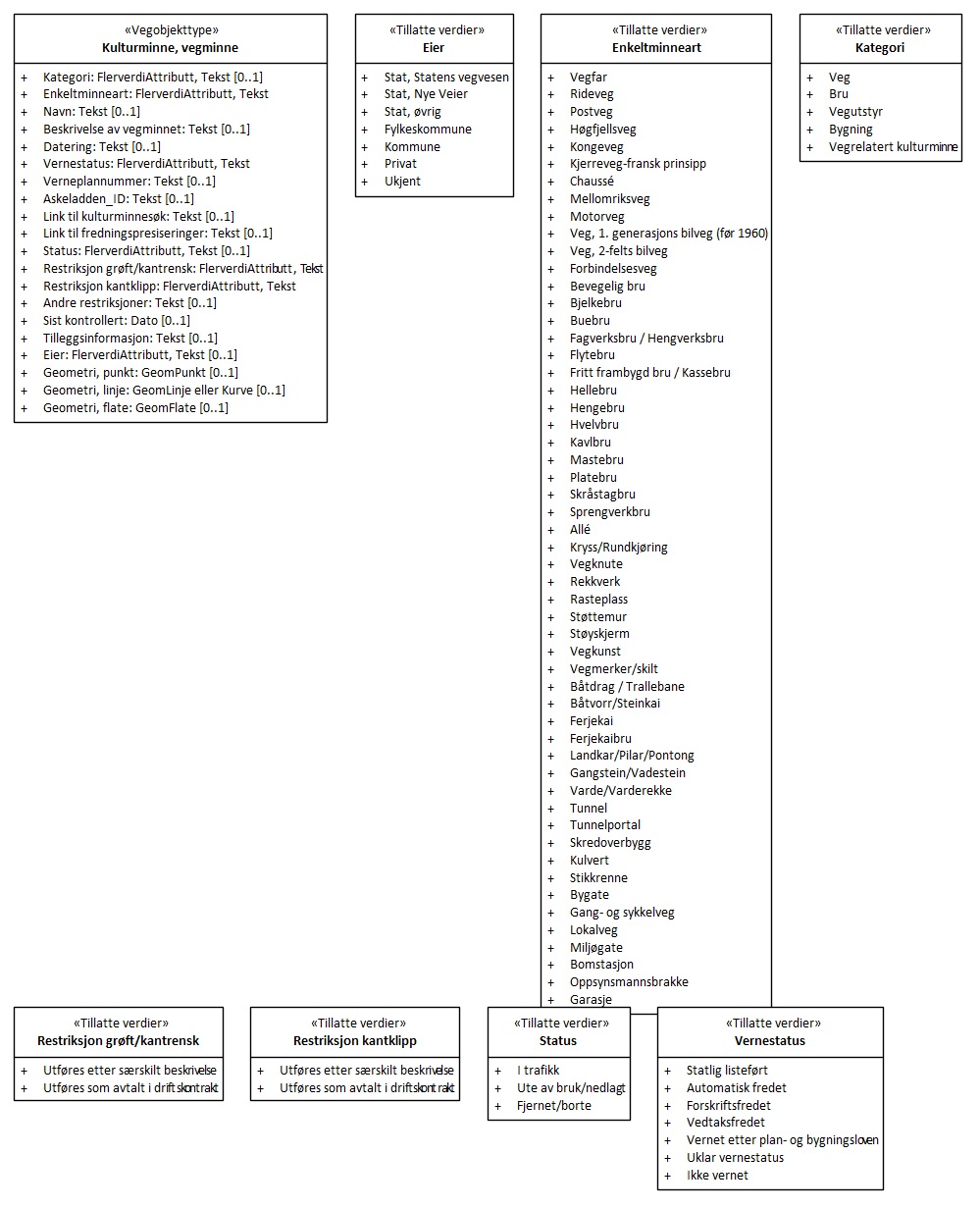 Navn vegobjekttype:Kulturminne, vegminneDefinisjon:Kulturminne (jf. definisjonen på et kulturminne fra Kulturminneloven § 2) som er spor etter menneskelig virksomhet knyttet til samferdsel og veg.Representasjon i vegnettet:StrekningKategoritilhørighetKategori 2 - Nasjonale data 2Sideposisjonsrelevant:KanKjørefeltrelevant:NeiKrav om morobjektNeiKan registreres på konnekteringslenkeNeiBruksområdeRelevantUtfyllende informasjonNTP - OversiktsplanleggingXVegnett - navigasjonStatistikk BeredskapSikkerhetITSVTS – InfoKlima – MiljøXVegliste – framkommelighetDrift og vedlikeholdXAnnet bruksområdeNr.Nr.RegelEks.1GenereltaEn forekomst av vegobjekttype Kulturminne_Vegminne i NVDB gjenspeiler et konkret vegrelatert kulturminne ute i vegnettet. Eksempler viser ulike varianter av Kulturminne_Vegminne og hvordan disse skal registreres. 4.22Omfang – hva skal registreresaAlle veger, bruer og vegrelaterte kulturminner beskrevet i «Vegvalg – Nasjonal verneplan for veger, bruer og vegrelaterte kulturminner» skal registreres i NVDB.https://vegmuseum.no/kulturminnevern/verneplan4.2.1bKulturminner som er/har vært en del av vegen/vegmiljøet.cKategori-3 data knyttet til Kulturminne_Vegminne registreres ut fra egne behov.3Forekomster – oppdeling ved registreringaEt Kulturminne_Vegminne kan deles opp i flere vegobjekt og NVDB-ID’er, dersom vegminnet består av ulik type Enkeltminneart.4.2.44EgengeometriaKulturminne_Vegminne kan ha egengeometri, punkt, linje eller flate.4.2.14.2.54.2.6bDersom vegminnet har en utstrekning på eksisterende veg i NVDB, kan referansegeometri benyttes. Da stedfestes objektet fra-til på vegtraseen og får ingen egengeometri, men følger vegens utstrekning.4.2.3cKulturminne_vegminne er definert som et strekningsobjekt i NVDB, og vil derfor få en utstrekning, når et objekt registreres med egengeometri, punkt.4.2.55EgenskapsdataaDet framkommer av kapittel 5 hvilke relasjoner vegobjekttype kan inngå i. I kapittel 7.1 finnes UML-modell som gir oversikt over relasjoner.bEgenskapstype Link til kulturminnesøk, refererer til unik webadresse i Riksantikvarens publikumsløsning for kulturminner. Skal brukes hvis denne eksisterer.4.2.1cEgenskapstype Askeladden_ID, refererer til unik ID i Riksantikvarens offisielle database for kulturminner. Skal brukes hvis denne eksisterer.4.2.1dEgenskapstype NVP nummer refererer til objektnummer i https://vegmuseum.no/kulturminnevern/verneplan.. Brukes dersom vegminnet er, eller har vært en del av verneplanen.4.2.16RelasjoneraDet framkommer av kapittel 5 hvilke relasjoner vegobjekttype kan inngå i. I kapittel 8.1 finnes UML-modell som gir oversikt over relasjonerbDokumentasjon_446, registreres som datterobjekt dersom man ønsker å legge inn bilder eller tekstfiler på vegminnet.7Lignende vegobjekttyper i DatakatalogenaKulturminne, øvrig (956) som ikke faller i kategorien vegminne, men må tas spesielt hensyn til i forbindelse med drift og vedlikehold.bKulturminne, bygning (955) som ikke faller i kategorien vegminne, men må tas spesielt hensyn til i forbindelse med drift og vedlikehold.8Stedfesting til vegnettet i NVDB aEt vegminne kan ligge langt utenfor vegsystem. Kulturminne_vegminne bør stedfestes til nærmeste veg som har samme eier eller forvalter som vegobjektet.4.2.4bVegminner som skal inngå i en driftskontrakt, må stedfestes til nærmeste veg som skal driftes i kontrakten.4.2.14.2.3cFor andre vegminner er det hensiktsmessig å stedfeste til nærmeste offentlige veg. Egenskapstype Eier må angis dersom vegminnet har annen eier enn vegeier.  dStedfesting til vegnett må alltid være strekning for denne vegobjekttypen. Bør være minimum 2m utstrekning4.2.1Eksempelet viser Terland klopp i Eigersund kommune. Bilde nederst viser registrert egengeometri, linje i NVDB (sirkel). I tillegg vises det hvilken veg brua er stedfestet til (brun stiplet strek).Eksempelet viser Terland klopp i Eigersund kommune. Bilde nederst viser registrert egengeometri, linje i NVDB (sirkel). I tillegg vises det hvilken veg brua er stedfestet til (brun stiplet strek).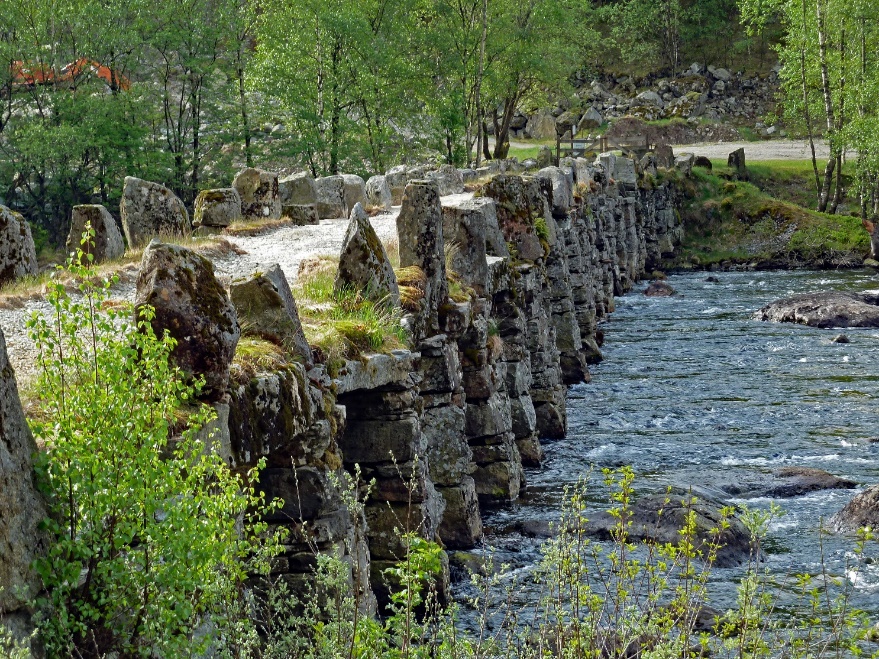 EGENSKAPSDATA:- Kategori = Bru- Enkeltminneart = Hellebru- Navn = Terland klopp- Beskrivelse av vegminnet = Steinhellebro med 21 løp og lengde på 60 meter - Datering = 1800- Vernestatus = Statlig listeført- Verneplannummer = 176- Askeladden_ID = 110554-1- Link til kulturminnesøk = Kart - Kulturminnesøk (kulturminnesok.no)- Status = Ute av bruk/nedlagt- Sist kontrollert = 2022-12-31-Eier = Stat, Statens vegvesenSTEDFESTING:Brua (sirkel) ligger på privatveg, og tar av fra en fylkesveg (grønn veg). Mest naturlig hadde vært å stedfeste objektet til denne. Men fordi dette objektet skal inngå i statlig driftskontrakt, stedfestes objektet til europaveg (blå veg).Stedfestingspunktet legges i krysset der fylkesvegen tar av fra europavegen:EV39 K S106D1 m9118 Bør være 2 m utstrekning.  Foto: Geir Magnus Tungland, Statens vegvesenEGENSKAPSDATA:- Kategori = Bru- Enkeltminneart = Hellebru- Navn = Terland klopp- Beskrivelse av vegminnet = Steinhellebro med 21 løp og lengde på 60 meter - Datering = 1800- Vernestatus = Statlig listeført- Verneplannummer = 176- Askeladden_ID = 110554-1- Link til kulturminnesøk = Kart - Kulturminnesøk (kulturminnesok.no)- Status = Ute av bruk/nedlagt- Sist kontrollert = 2022-12-31-Eier = Stat, Statens vegvesenSTEDFESTING:Brua (sirkel) ligger på privatveg, og tar av fra en fylkesveg (grønn veg). Mest naturlig hadde vært å stedfeste objektet til denne. Men fordi dette objektet skal inngå i statlig driftskontrakt, stedfestes objektet til europaveg (blå veg).Stedfestingspunktet legges i krysset der fylkesvegen tar av fra europavegen:EV39 K S106D1 m9118 Bør være 2 m utstrekning.  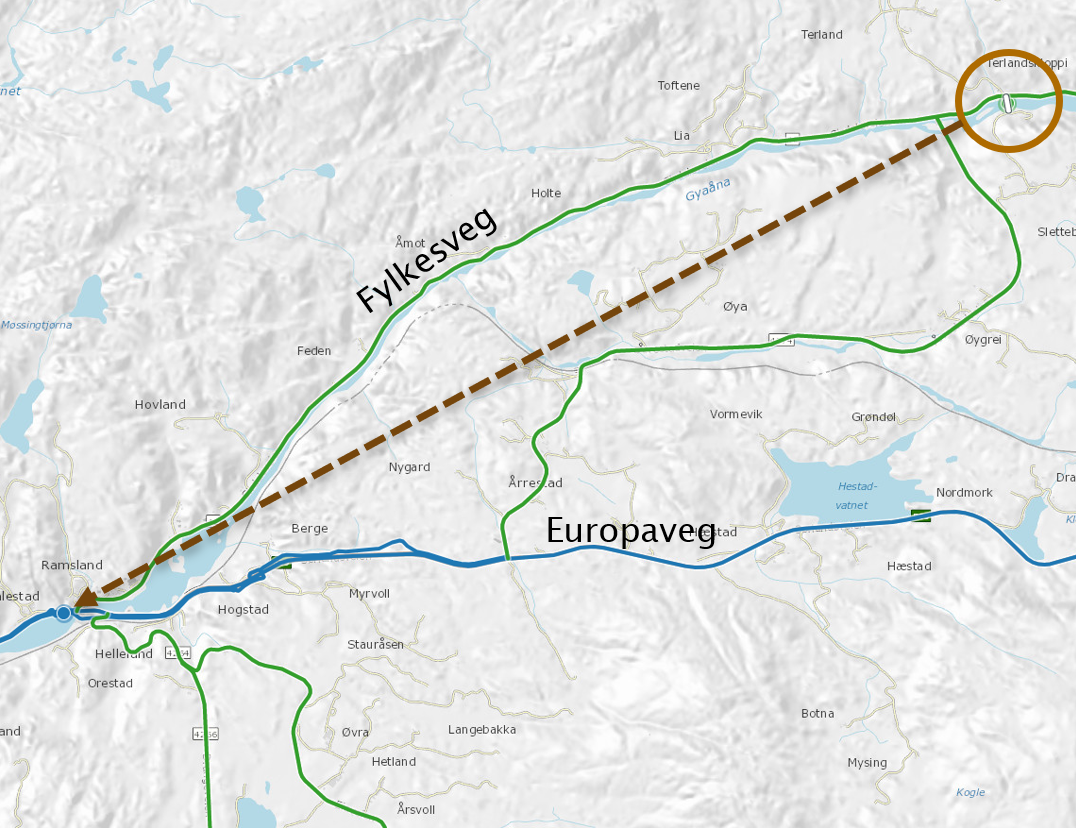 EGENSKAPSDATA:- Kategori = Bru- Enkeltminneart = Hellebru- Navn = Terland klopp- Beskrivelse av vegminnet = Steinhellebro med 21 løp og lengde på 60 meter - Datering = 1800- Vernestatus = Statlig listeført- Verneplannummer = 176- Askeladden_ID = 110554-1- Link til kulturminnesøk = Kart - Kulturminnesøk (kulturminnesok.no)- Status = Ute av bruk/nedlagt- Sist kontrollert = 2022-12-31-Eier = Stat, Statens vegvesenSTEDFESTING:Brua (sirkel) ligger på privatveg, og tar av fra en fylkesveg (grønn veg). Mest naturlig hadde vært å stedfeste objektet til denne. Men fordi dette objektet skal inngå i statlig driftskontrakt, stedfestes objektet til europaveg (blå veg).Stedfestingspunktet legges i krysset der fylkesvegen tar av fra europavegen:EV39 K S106D1 m9118 Bør være 2 m utstrekning.  Foto: Sinus infraEGENSKAPSDATA:- Kategori = Bru- Enkeltminneart = Hellebru- Navn = Terland klopp- Beskrivelse av vegminnet = Steinhellebro med 21 løp og lengde på 60 meter - Datering = 1800- Vernestatus = Statlig listeført- Verneplannummer = 176- Askeladden_ID = 110554-1- Link til kulturminnesøk = Kart - Kulturminnesøk (kulturminnesok.no)- Status = Ute av bruk/nedlagt- Sist kontrollert = 2022-12-31-Eier = Stat, Statens vegvesenSTEDFESTING:Brua (sirkel) ligger på privatveg, og tar av fra en fylkesveg (grønn veg). Mest naturlig hadde vært å stedfeste objektet til denne. Men fordi dette objektet skal inngå i statlig driftskontrakt, stedfestes objektet til europaveg (blå veg).Stedfestingspunktet legges i krysset der fylkesvegen tar av fra europavegen:EV39 K S106D1 m9118 Bør være 2 m utstrekning.  Her vises objekt 183a i Nasjonal verneplan. Dette er en forbindelsesveg som inneholder blant annet undersjøisk tunnel, veg, bru, bomstasjon m.m som er statlig listeført. Objektet har ingen egengeometri, men er stedfestet med referansegeometri på eksisterende veg.Her vises objekt 183a i Nasjonal verneplan. Dette er en forbindelsesveg som inneholder blant annet undersjøisk tunnel, veg, bru, bomstasjon m.m som er statlig listeført. Objektet har ingen egengeometri, men er stedfestet med referansegeometri på eksisterende veg.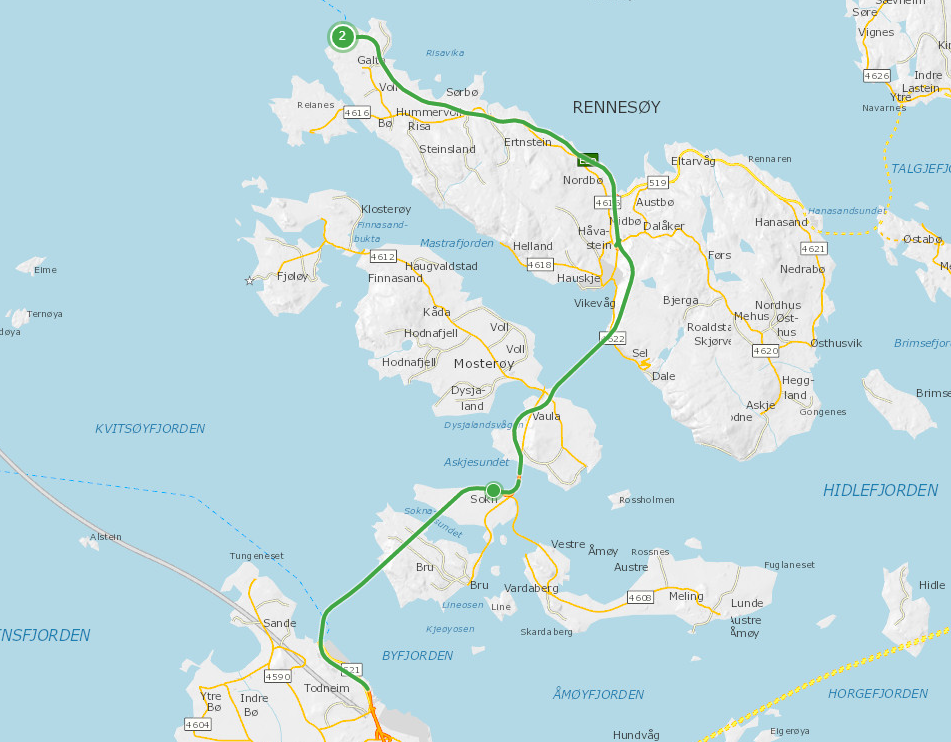 EGENSKAPSDATA:- Kategori = Veg- Enkeltminneart = Forbindelsesveg- Navn = Rennfast forbindelsesveg- Beskrivelse av vegminnet = Omfatter to bruer, stor ferjeterminal og to undersjøiske tunneler- Datering = 1992- Vernestatus = Statlig listeført- Verneplannummer = 183a- Askeladden_ID = 128950-1- Link til kulturminnesøk = www.kulturminnesok.no/ra/lokalitet/128950- Status = I trafikk- Sist kontrollert = 2022-12-31-Eier = Stat, Statens vegvesenFoto: Vegkart.noEGENSKAPSDATA:- Kategori = Veg- Enkeltminneart = Forbindelsesveg- Navn = Rennfast forbindelsesveg- Beskrivelse av vegminnet = Omfatter to bruer, stor ferjeterminal og to undersjøiske tunneler- Datering = 1992- Vernestatus = Statlig listeført- Verneplannummer = 183a- Askeladden_ID = 128950-1- Link til kulturminnesøk = www.kulturminnesok.no/ra/lokalitet/128950- Status = I trafikk- Sist kontrollert = 2022-12-31-Eier = Stat, Statens vegvesenEksempelet viser klaffebru i Karmøy kommune.Eksempelet viser klaffebru i Karmøy kommune.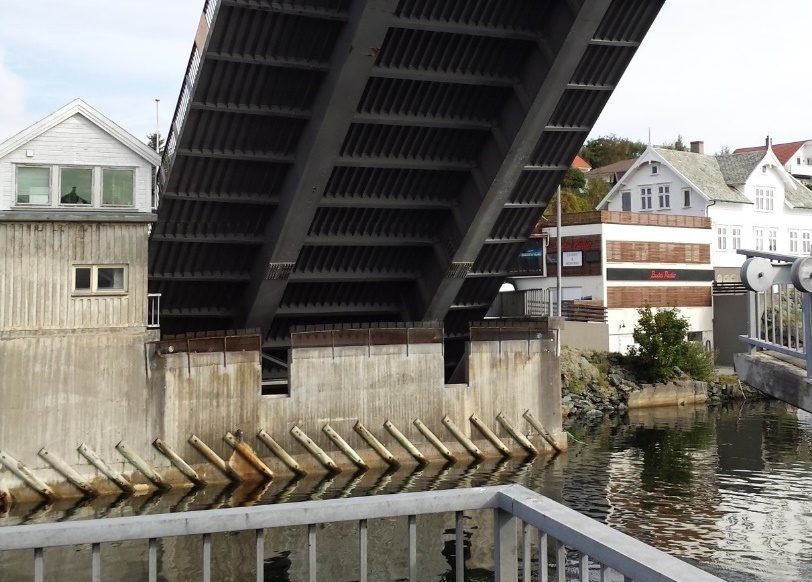 EGENSKAPSDATA:- Kategori = Bru- Enkeltminneart = Bevegelig bru- Navn = Strømsund bru- Beskrivelse av vegminnet = Klaffebru - Datering = 1978- Vernestatus = Statlig listeført- Verneplannummer = 182- Askeladden_ID = 110583-1- Link til kulturminnesøk = www.kulturminnesok.no/ra/lokalitet/110583- Status = I bruk- Sist kontrollert = 2022-12-31-Eier = Stat, Statens vegvesenSTEDFESTING:Stedfestes på nærmeste veg som har samme eier som vegobjektet:EV134 K S1D1 m3398  Foto: Geir Magnus TunglandEGENSKAPSDATA:- Kategori = Bru- Enkeltminneart = Bevegelig bru- Navn = Strømsund bru- Beskrivelse av vegminnet = Klaffebru - Datering = 1978- Vernestatus = Statlig listeført- Verneplannummer = 182- Askeladden_ID = 110583-1- Link til kulturminnesøk = www.kulturminnesok.no/ra/lokalitet/110583- Status = I bruk- Sist kontrollert = 2022-12-31-Eier = Stat, Statens vegvesenSTEDFESTING:Stedfestes på nærmeste veg som har samme eier som vegobjektet:EV134 K S1D1 m3398  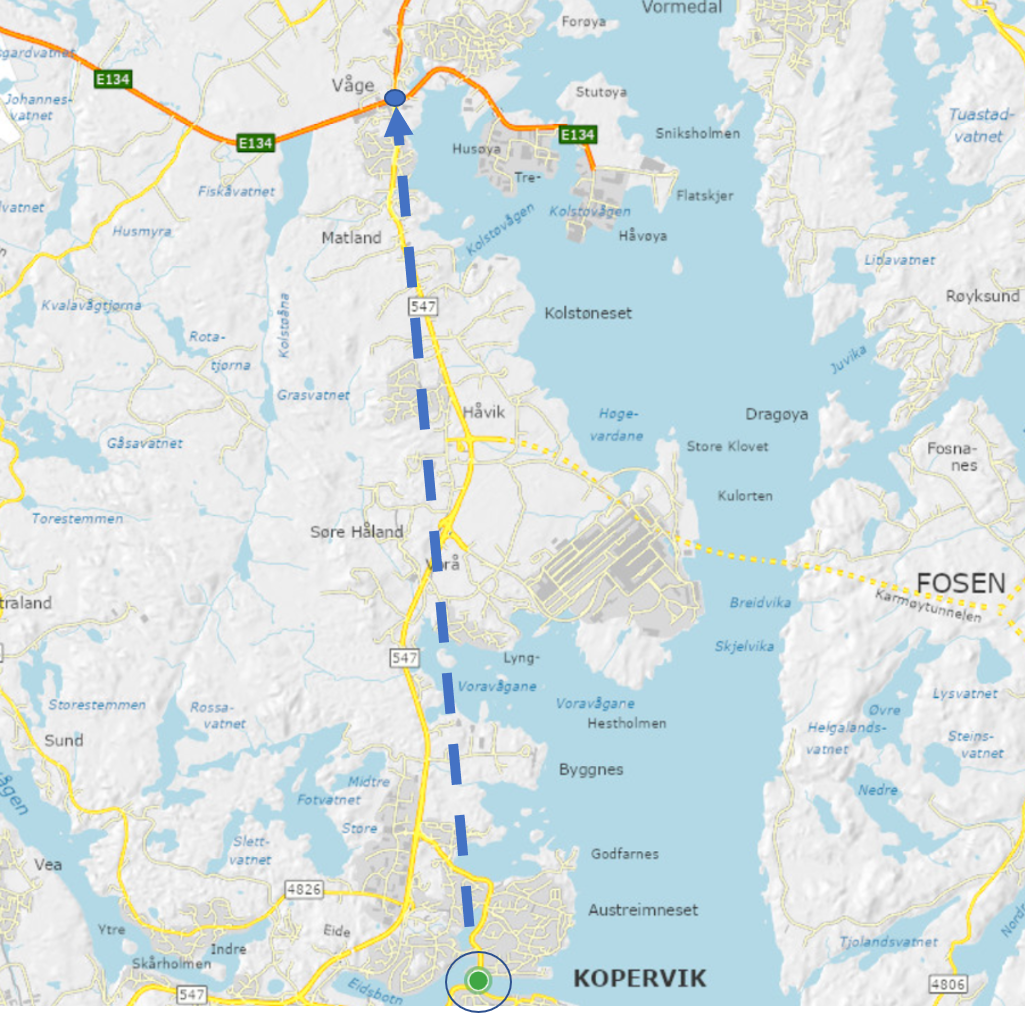 EGENSKAPSDATA:- Kategori = Bru- Enkeltminneart = Bevegelig bru- Navn = Strømsund bru- Beskrivelse av vegminnet = Klaffebru - Datering = 1978- Vernestatus = Statlig listeført- Verneplannummer = 182- Askeladden_ID = 110583-1- Link til kulturminnesøk = www.kulturminnesok.no/ra/lokalitet/110583- Status = I bruk- Sist kontrollert = 2022-12-31-Eier = Stat, Statens vegvesenSTEDFESTING:Stedfestes på nærmeste veg som har samme eier som vegobjektet:EV134 K S1D1 m3398  Foto: Vegkart.noEGENSKAPSDATA:- Kategori = Bru- Enkeltminneart = Bevegelig bru- Navn = Strømsund bru- Beskrivelse av vegminnet = Klaffebru - Datering = 1978- Vernestatus = Statlig listeført- Verneplannummer = 182- Askeladden_ID = 110583-1- Link til kulturminnesøk = www.kulturminnesok.no/ra/lokalitet/110583- Status = I bruk- Sist kontrollert = 2022-12-31-Eier = Stat, Statens vegvesenSTEDFESTING:Stedfestes på nærmeste veg som har samme eier som vegobjektet:EV134 K S1D1 m3398  Eksempelet viser postvegen Dregebø i Sunnfjord kommune. Bru i bildet skal registreres som eget Kulturminne_vegminne i tillegg. Bilde nederst viser vegen registrert i NVDB med egengeometri, linje.Eksempelet viser postvegen Dregebø i Sunnfjord kommune. Bru i bildet skal registreres som eget Kulturminne_vegminne i tillegg. Bilde nederst viser vegen registrert i NVDB med egengeometri, linje.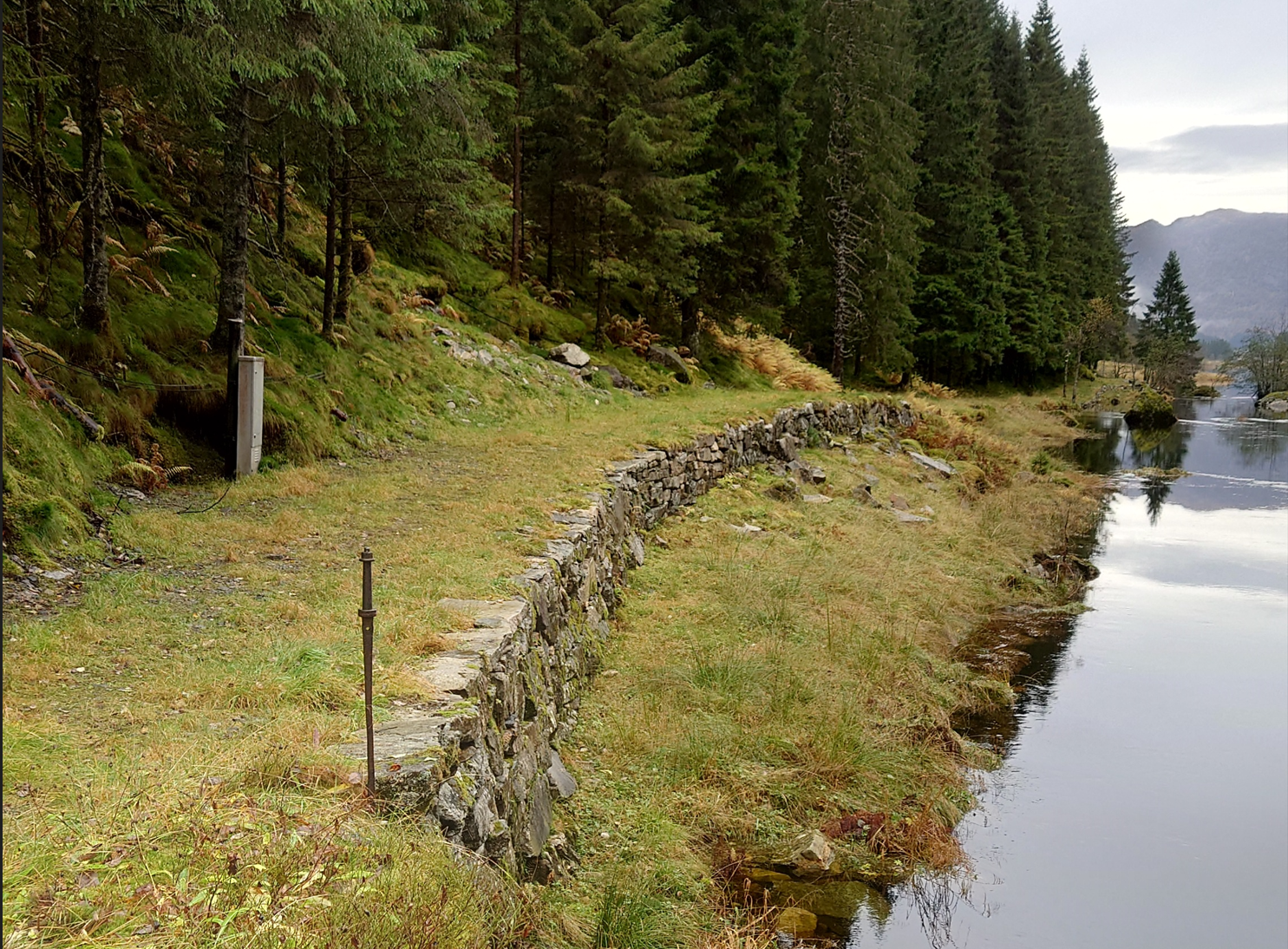 EGENSKAPSDATA:- Kategori = Veg- Enkeltminneart = Postveg- Navn = Dregebø bru og postveg- Beskrivelse av vegminnet = Del av 2. generasjonspostvei, formelt tatt i bruk som postvei fra 1868.- Datering = 1800-1806- Vernestatus = Vernet etter plan- og bygningsloven- Status = Ute av bruk/nedlagt- Restriksjon grøft/kantrensk = Utføres etter særskilt beskrivelse- Restriksjon kantklipp = Utføres etter særskilt beskrivelse- Sist kontrollert = 2022-12-31-Eier = Stat, Statens vegvesenSTEDFESTING:Her er postvegen registrert med geometri, linje, og bruker nærmeste offentlig veg, her europaveg 39, som referanse for stedfesting (blått punkt):EV39 S61D1 m6538-6540Foto: Bjørn Olav JaggiEGENSKAPSDATA:- Kategori = Veg- Enkeltminneart = Postveg- Navn = Dregebø bru og postveg- Beskrivelse av vegminnet = Del av 2. generasjonspostvei, formelt tatt i bruk som postvei fra 1868.- Datering = 1800-1806- Vernestatus = Vernet etter plan- og bygningsloven- Status = Ute av bruk/nedlagt- Restriksjon grøft/kantrensk = Utføres etter særskilt beskrivelse- Restriksjon kantklipp = Utføres etter særskilt beskrivelse- Sist kontrollert = 2022-12-31-Eier = Stat, Statens vegvesenSTEDFESTING:Her er postvegen registrert med geometri, linje, og bruker nærmeste offentlig veg, her europaveg 39, som referanse for stedfesting (blått punkt):EV39 S61D1 m6538-6540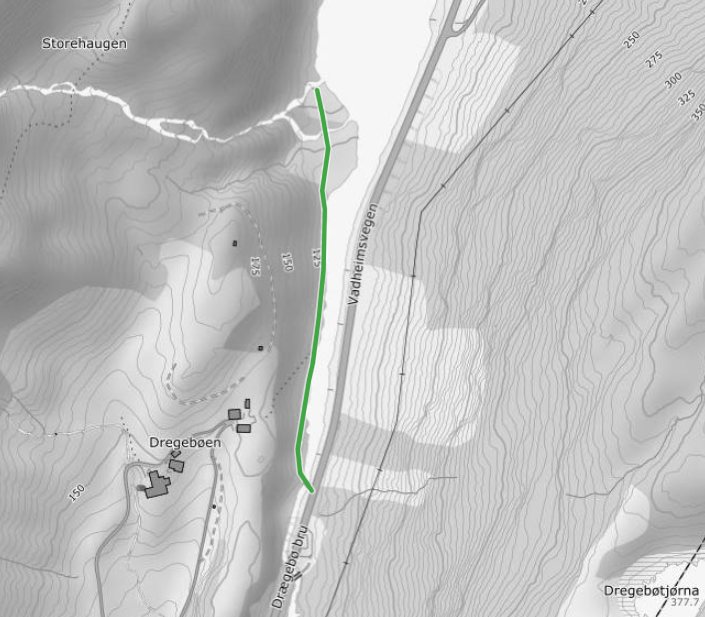 EGENSKAPSDATA:- Kategori = Veg- Enkeltminneart = Postveg- Navn = Dregebø bru og postveg- Beskrivelse av vegminnet = Del av 2. generasjonspostvei, formelt tatt i bruk som postvei fra 1868.- Datering = 1800-1806- Vernestatus = Vernet etter plan- og bygningsloven- Status = Ute av bruk/nedlagt- Restriksjon grøft/kantrensk = Utføres etter særskilt beskrivelse- Restriksjon kantklipp = Utføres etter særskilt beskrivelse- Sist kontrollert = 2022-12-31-Eier = Stat, Statens vegvesenSTEDFESTING:Her er postvegen registrert med geometri, linje, og bruker nærmeste offentlig veg, her europaveg 39, som referanse for stedfesting (blått punkt):EV39 S61D1 m6538-6540Foto: Vegkart.noEGENSKAPSDATA:- Kategori = Veg- Enkeltminneart = Postveg- Navn = Dregebø bru og postveg- Beskrivelse av vegminnet = Del av 2. generasjonspostvei, formelt tatt i bruk som postvei fra 1868.- Datering = 1800-1806- Vernestatus = Vernet etter plan- og bygningsloven- Status = Ute av bruk/nedlagt- Restriksjon grøft/kantrensk = Utføres etter særskilt beskrivelse- Restriksjon kantklipp = Utføres etter særskilt beskrivelse- Sist kontrollert = 2022-12-31-Eier = Stat, Statens vegvesenSTEDFESTING:Her er postvegen registrert med geometri, linje, og bruker nærmeste offentlig veg, her europaveg 39, som referanse for stedfesting (blått punkt):EV39 S61D1 m6538-6540Eksempelet viser gammelt skilt satt opp som grensemerke. Registrert med egengeometri, punkt.Eksempelet viser gammelt skilt satt opp som grensemerke. Registrert med egengeometri, punkt.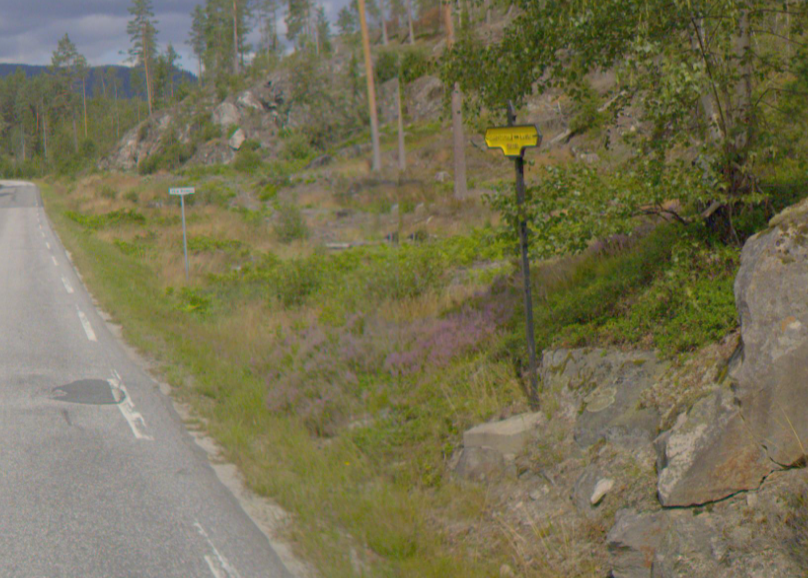 EGENSKAPSDATA:- Kategori = Vegutstyr- Enkeltminneart = Vegmerker/skilt- Navn = Reg.nr.:10156, Åmli kommune- Vernestatus = Ikke vernet- Tilleggsinformasjon = Grensemerke, støpejern, Lille Topdal-Aamli Herred- Eier = FylkeskommuneSTEDFESTING:Kulturminne_vegminne er et strekningsobjekt i NVDB, og vil derfor få en utstrekning selv om objektet registreres med egengeometri, punkt. Denne utstrekningen bør være minimum 2m.FV3706 S1D1 m517-519Foto: Statens vegvesenEGENSKAPSDATA:- Kategori = Vegutstyr- Enkeltminneart = Vegmerker/skilt- Navn = Reg.nr.:10156, Åmli kommune- Vernestatus = Ikke vernet- Tilleggsinformasjon = Grensemerke, støpejern, Lille Topdal-Aamli Herred- Eier = FylkeskommuneSTEDFESTING:Kulturminne_vegminne er et strekningsobjekt i NVDB, og vil derfor få en utstrekning selv om objektet registreres med egengeometri, punkt. Denne utstrekningen bør være minimum 2m.FV3706 S1D1 m517-519Eksempelet viser vernet rasteplass i Sogndal kommune, registrert med egengeometri, flate.Eksempelet viser vernet rasteplass i Sogndal kommune, registrert med egengeometri, flate.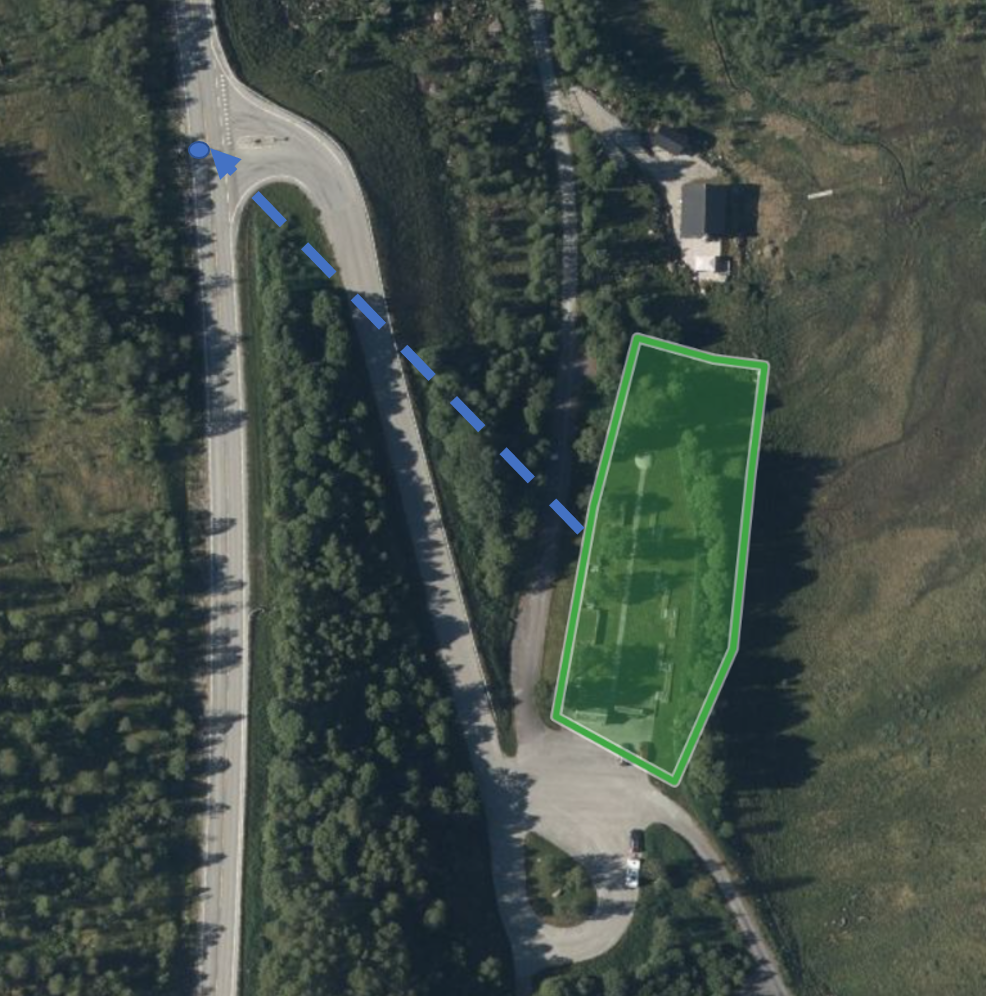 EGENSKAPSDATA:- Kategori = Vegrelatert kulturminne- Enkeltminneart = Rasteplass- Navn = Vatnasete- Datering = 1996- Vernestatus = Statlig listeført- Verneplannummer = 163- Askeladden_ID = 176541-  Link til kulturminnesøk = www.kulturminnesok.no/ra/lokalitet/176541- Eier = Stat, Statens vegvesenSTEDFESTING:Stedfesting hentet i kryss på riksvegenRV5 S8D1 m8386-8388Foto: vegkart.noEGENSKAPSDATA:- Kategori = Vegrelatert kulturminne- Enkeltminneart = Rasteplass- Navn = Vatnasete- Datering = 1996- Vernestatus = Statlig listeført- Verneplannummer = 163- Askeladden_ID = 176541-  Link til kulturminnesøk = www.kulturminnesok.no/ra/lokalitet/176541- Eier = Stat, Statens vegvesenSTEDFESTING:Stedfesting hentet i kryss på riksvegenRV5 S8D1 m8386-8388Eksempelet viser Selnes fergekai i Trøndelag, registrert med geometri, linje og stedfestet på kommunalvegens vegsystemreferanse.Eksempelet viser Selnes fergekai i Trøndelag, registrert med geometri, linje og stedfestet på kommunalvegens vegsystemreferanse.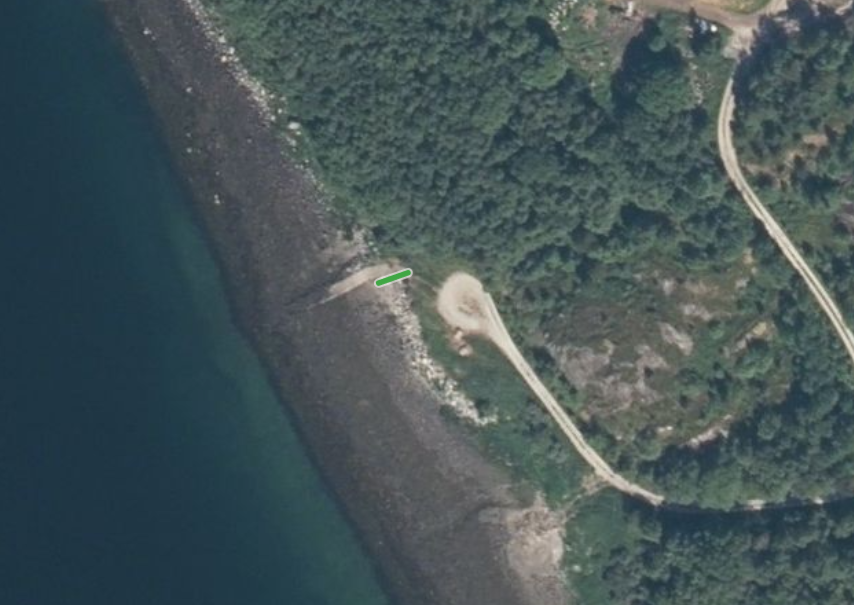 EGENSKAPSDATA:- Kategori = Vegrelatert kulturminne- Enkeltminneart = Ferjekai-Navn = Selnes fergekai- Vernestatus = Ikke vernet- Askeladden_ID = 216881-  Link til kulturminnesøk = www.kulturminnesok.no/ra/lokalitet/216881- Status = Ute av bruk/nedlagt- Eier = KommuneSTEDFESTING:KV1665 S1D1 m1908-1910Foto: vegkart.noEGENSKAPSDATA:- Kategori = Vegrelatert kulturminne- Enkeltminneart = Ferjekai-Navn = Selnes fergekai- Vernestatus = Ikke vernet- Askeladden_ID = 216881-  Link til kulturminnesøk = www.kulturminnesok.no/ra/lokalitet/216881- Status = Ute av bruk/nedlagt- Eier = KommuneSTEDFESTING:KV1665 S1D1 m1908-1910Eksempelet viser brukar av naturstein i tørrmur. Registrert med egengeometri, linje, stedfestet på nærmeste veg som har samme eier som objektet.Eksempelet viser brukar av naturstein i tørrmur. Registrert med egengeometri, linje, stedfestet på nærmeste veg som har samme eier som objektet.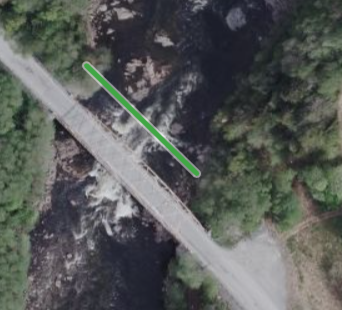 EGENSKAPSDATA:- Kategori = Bru- Enkeltminneart = Landkar/Pilar/Pontong- Navn = Lo gamle bru- Vernestatus = Ikke vernet- Askeladden_ID = 217631- Link til kulturminnesøk = www.kulturminnesok.no/ra/lokalitet/217631- Status = Ute av bruk/nedlagt- Eier = FylkeskommuneSTEDFESTING:FV6502 S1D1 m67-108Foto: vegkart.noEGENSKAPSDATA:- Kategori = Bru- Enkeltminneart = Landkar/Pilar/Pontong- Navn = Lo gamle bru- Vernestatus = Ikke vernet- Askeladden_ID = 217631- Link til kulturminnesøk = www.kulturminnesok.no/ra/lokalitet/217631- Status = Ute av bruk/nedlagt- Eier = FylkeskommuneSTEDFESTING:FV6502 S1D1 m67-108Eksempelet viser to bygninger, oppsynsmannsbrakke og tilhørende garasje som er fredet. Registrert som to objekt.Eksempelet viser to bygninger, oppsynsmannsbrakke og tilhørende garasje som er fredet. Registrert som to objekt.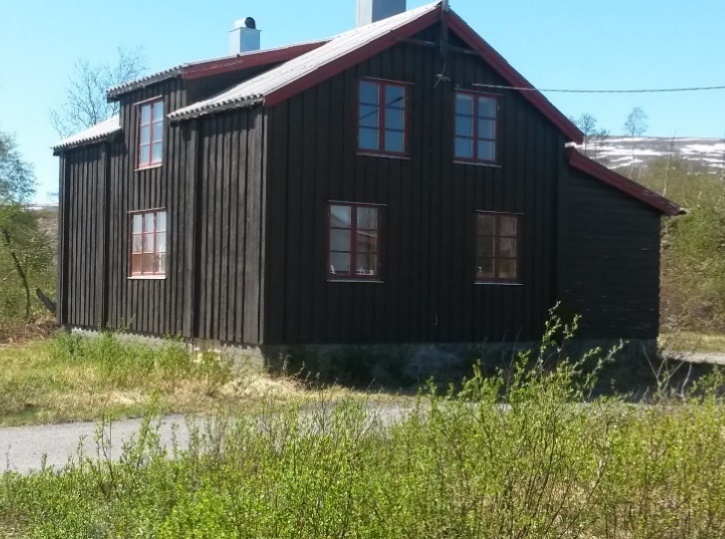 EGENSKAPSDATA:- Kategori = Bygning- Enkeltminneart = Oppsynsmannsbrakke- Navn = Sørelva oppsynsmannsbrakke- Beskrivelse av vegminnet = Vegbrakke og garasje brukt under bygging av vegen over Saltfjellet. Tatt i bruk av den tyske krigsmakten under 2. verdenskrig.- Datering = 1930- Vernestatus = Forskriftsfredet- Verneplannummer = 120a- Askeladden_ID = 110574-1-  Link til kulturminnesøk = http://www.kulturminnesok.no/ra/lokalitet/110574- Status = Ute av bruk/nedlagt- Sist kontrollert = 2022-08-15- Tilleggsinformasjon = Velferdshytte- Eier = Stat, Statens vegvesenFoto: Statens vegvesen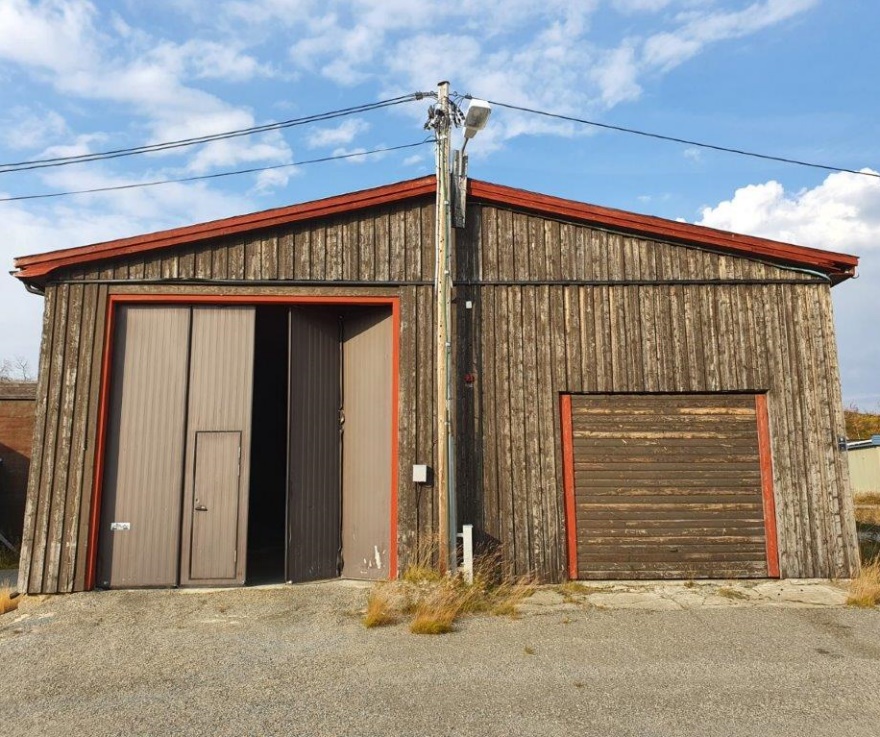 EGENSKAPSDATA:- Kategori = Bygning- Enkeltminneart = Garasje- Navn = Sørelva veggarasje- Beskrivelse av vegminnet = Vegbrakke og garasje brukt under bygging av vegen over Saltfjellet. Tatt i bruk av den tyske krigsmakten under 2. verdenskrig.- Datering = 1940- Vernestatus = Forskriftsfredet- Verneplannummer = 120b- Askeladden_ID = 110574-2-  Link til kulturminnesøk = http://www.kulturminnesok.no/ra/lokalitet/110574- Status = Ute av bruk/nedlagt- Sist kontrollert = 2022-08-15- Eier = Stat, Statens vegvesenFoto: Statens vegvesen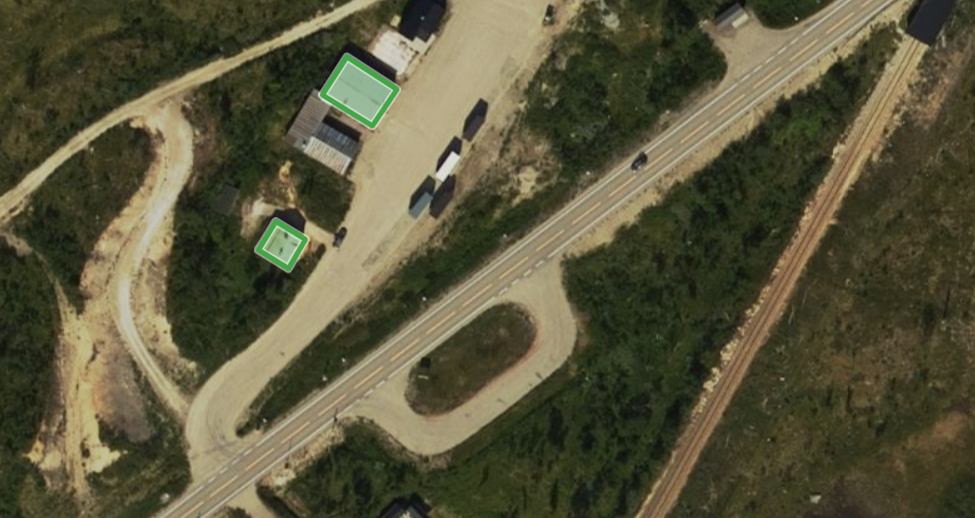 STEDFESTING:Begge bygningene er målt inn med geometri, flate, og stedfestet til kryss ved europavegEV6 S135D1 m45Foto: Vegkart.noMorobjektMorobjektRelasjonstypeRelasjonstypeDatterobjektDatterobjektRelasjonsinfoRelasjonsinfoIdNavnIdNavnIdNavnB inf AIdMorobjektMorobjektRelasjonstypeRelasjonstypeDatterobjektDatterobjektRelasjonsinfoRelasjonsinfoIdNavnIdNavnIdNavnB inf AId786Kulturminne, vegminne1Komp446DokumentasjonJa1774786Kulturminne, vegminne1Komp297KommentarJa1775EgenskapstypenavnTillatt verdiDatatypeViktighetBeskrivelseIDKategoriFlerverdiAttributt, Tekst4: OpsjonellAngir hvilken hovedkategori vegminnet tilhører. Det er avhengighet til ET "Enkeltminneart".8366• VegEn veg er en fast trasé som mennesket har skapt ved ferdsel. Menneskene har gått, ridd eller kjørt på vegen. Vegen kan være naturlig og uten bearbeiding eller den kan ha vært bygget med murer, grøfter, stikkrenner etc. Kan deles inn i gang- og rideveg eller kjøreveg. Eksempelvis hulveg, slep, rideveg, kongeveg, postveg, det franske prinsipp (1760-1850), chausse - stigning 1:20 (1850-1912), bilveg (1912-1960) etc.11314• BruEn bru er en konstruksjon over et vassdrag eller et våtlendt område. Eksempelvis gangsteiner, kavlbru, steinhellebru, hvelvbru, hengebru, fagverksbru, bevegelig bru etc.11315• VegutstyrUtstyr som har/har hatt direkte tilknytning til og betydning for vegen. Eksempelvis milestein, km stein, rodestolpe, brøytedele, vegskilt, etc.21626• BygningBygninger som har/har hatt en funksjon knyttet til vegen. Eksempelvis gangsteiner, kavlbru, steinhellebru, hvelvbru, hengebru, fagverksbru, bevegelig bru etc.11316• Vegrelatert kulturminneKulturminner som har kommet som følge av at vegen har vært bygget og som har/har hatt en funksjon i forhold til vegen. Eksempelvis grustak, steinbrudd, melkerampe, rasteplass, hestedrikkekar, gjerder, vegkunst etc.11313EnkeltminneartFlerverdiAttributt, Tekst2: PåkrevdAngir hvilken enkeltminneart vegminne tilhører. Begrepet er definert i Askeladden.8367• Vegfar11374• Rideveg11350• Postveg11365• Høgfjellsveg11357• Kongeveg11363• Kjerreveg-fransk prinsipp11352• Chaussé11353• Mellomriksveg11371• Motorveg11379• Veg, 1. generasjons bilveg (før 1960)11397• Veg, 2-felts bilveg11394• Forbindelsesveg16789• Bevegelig bru11377• Bjelkebru11349• Buebru11361• Fagverksbru / Hengverksbru11382• Flytebru11385• Fritt frambygd bru / Kassebru11354• Hellebru11351• Hengebru11359• Hvelvbru11319• Kavlbru11378• Mastebru11383• Platebru11356• Skråstagbru11358• Sprengverkbru11355• Allé11391• Kryss/Rundkjøring11399• Vegknute11368• Rekkverk11367• Rasteplass11387• Støttemur11370• Støyskjerm11395• Vegkunst11400• Vegmerker/skilt11401• Båtdrag / Trallebane11380• Båtvorr/Steinkai11366• Ferjekai11386• Ferjekaibru11364• Landkar/Pilar/Pontong11392• Gangstein/Vadestein11388• Varde/Varderekke11317• Tunnel11375• Tunnelportal11389• Skredoverbygg11381• Kulvert11393• Stikkrenne11398• Bygate11362• Gang- og sykkelveg11390• Lokalveg11318• Miljøgate11396• Bomstasjon11360• Oppsynsmannsbrakke21721• Garasje21722NavnTekst3: Betinget, se 'merknad registrering'Navn på vegminne. Merknad registrering: Skal angis om vegminne har et navn.8360Beskrivelse av vegminnetTekst3: Betinget, se 'merknad registrering'Beskrivelse av vegminne. Merknad registrering: For vegminner som er registrert i Askeladden skal offisiell beskrivelse finnes der.8382DateringTekst3: Betinget, se 'merknad registrering'Sannsynlig årstall eller tidsperiode vegminnet er datert til.12558VernestatusFlerverdiAttributt, Tekst2: PåkrevdJuridisk vern, hjemlet i lov, forskrift, plan mv.12044• Statlig listeførtVegminne i Nasjonal verneplan (NVP).20878• Automatisk fredetFredet etter Kulturminnelovens § 4. Gjelder vegminner fra før 1537.20875• ForskriftsfredetVegminne som er fredet etter Kulturminneloven fordi de var statlig eid på fredningstidspunktet.21621• VedtaksfredetFredet etter Kulturminnelovens § 15, 19 eller 20. Vegminnet er fredet etter vedtak enten som enkeltobjekt (§15), som enkeltobjekt med et område rundt (§19) eller som kulturmiljø (§20).20876• Vernet etter plan- og bygningslovenKommunalt verneverdige vegminner som er vernet etter plan- og bygningslov, enten i en kommuneplan, kommunedelplan for kulturminner og kulturmiljøer, eller reguleringsplan.20879• Uklar vernestatusUavklart vernestatus i Askeladden, der man er usikre på før og etter 1537.21620• Ikke vernet20880VerneplannummerTekst3: Betinget, se 'merknad registrering'Viser til objektnummer i "Vegvalg - Nasjonal verneplan for veger, bruer og vegrelaterte kulturminner" (Statens vegvesen, 2002). Merknad registrering: Påkrevd for vegminner som inngår i Nasjonal verneplan.8359Askeladden_IDTekst3: Betinget, se 'merknad registrering'Gir referanse til unik ID i Askeladden. Merknad registrering: Påkrevd om forekomst finnes i Askeladden.8363Link til kulturminnesøkTekst3: Betinget, se 'merknad registrering'Gir link til Kulturminnesøk, dvs. innsynsløsning for Askeladden. Gir mer detaljert informasjon om forekomst. Merknad registrering: Påkrevd om forekomst finnes i Askeladden.10184Link til fredningspresiseringerTekst4: OpsjonellLink til dokument som beskriver hva fredning innebærer i praksis for gitt vegobjekt.12589StatusFlerverdiAttributt, Tekst4: OpsjonellAngir hvilken status vegminnet har.12556• I trafikkVegminnet har funksjon i trafikkert vegnett.21622• Ute av bruk/nedlagtVegminnet har ikke funksjon i trafikkert vegnett.21623• Fjernet/borteVegminnet eksisterer ikke lenger fysisk ute på vegen.21624Restriksjon grøft/kantrenskFlerverdiAttributt, Tekst2: PåkrevdAngir om det skal tas spesielle hensyn ved grøft/kantrensk.12045• Utføres etter særskilt beskrivelse20873• Utføres som avtalt i driftskontrakt20874Restriksjon kantklippFlerverdiAttributt, Tekst2: PåkrevdAngir om det skal tas spesielle hensyn ved kantklipp.12046• Utføres etter særskilt beskrivelse20885• Utføres som avtalt i driftskontrakt20886Andre restriksjonerTekst4: OpsjonellBeskriver andre restriksjoner knyttet til drift og vedlikehold utover grøft/kantrensk og kantklipp.12230Sist kontrollertDato3: Betinget, se 'merknad registrering'Angir hvilken status vegminnet har. Merknad registrering: Skal angis ved kontroll i felt.12557TilleggsinformasjonTekst4: OpsjonellAngir informasjon fortrinnsvis knyttet til forvaltning, drift og vedlikehold. Merknad registrering: Overføres ikke fra Askeladden.8388EierFlerverdiAttributt, Tekst3: Betinget, se 'merknad registrering'Angir hvem som er eier av kulturminne. Merknad registrering: Påkrevd når eier avviker fra vegeier.8365• Stat, Statens vegvesen11308• Stat, Nye Veier18548• Stat, øvrig11310• Fylkeskommune16176• Kommune11309• Privat11311• Ukjent11312NavnGeometri, punktGeometri, linjeGeometri, flateID Datakatalogen83891058210583DatatypeGeomPunktGeomLinje eller KurveGeomFlateBeskrivelseGir punkt som geometrisk representerer objektet.


Merknad registrering:
Skal benyttes for vegminner som er naturlig å stedfeste med et punkt.Gir linje/kurve som geometrisk representerer objektet.


Merknad registrering:
Skal benyttes for vegminner som er naturlig å stedfeste med ei kurve.Gir flate/polygon som geometrisk avgrenser området.


Merknad registrering:
Skal benyttes for vegminner som er naturlig å stedfeste med ei flate.Viktighet3: Betinget, se 'merknad registrering'3: Betinget, se 'merknad registrering'3: Betinget, se 'merknad registrering'GrunnrissHøydereferanseKrav om HrefNeiNeiNeiNøyaktighets-krav Grunnriss (cm)100 cm100 cm100 cmNøyaktighets-kravHøyde (cm)